Det går bra att betala med



Tel nr: 1233456050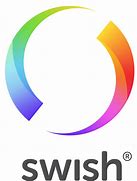 Medlemmar i Gåsasteget, samt klubbar anslutna till DSF: 30krÖvriga: 50kr